ПРОЕКТ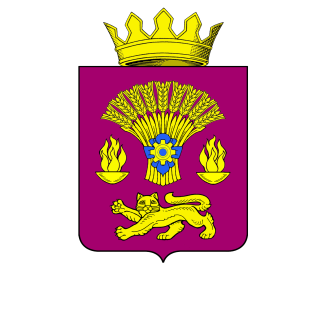 КОТОВСКАЯ РАЙОННАЯ ДУМАВОЛГОГРАДСКОЙ ОБЛАСТИРЕШЕНИЕот _________ 2022 г.								№ ____О согласовании муниципального имуществаКотовского муниципального района Волгоградской области, подлежащего передачи в безвозмездное пользование В соответствии с Уставом Котовского муниципального района Волгоградской области, решением Котовской районной Думы от 03 апреля 2018 года № 26-РД «Об утверждении Порядка управления и распоряжения имуществом, находящимся в муниципальной собственности Котовского муниципального района», Котовская районная Дума решила:1. Согласовать перечень муниципального имущества Котовского муниципального района Волгоградской области, подлежащего передаче в безвозмездное пользование государственному бюджетному профессиональному образовательному учреждению «Котовский промышленно–экономический техникум» согласно приложению к настоящему решению.	2. Настоящее решение вступает в силу с момента его обнародования. И.о. главы Котовского муниципального района							Л.В. КомароваПриложение к решениюКотовской районной Думыот _________2022 г. № _____Перечень муниципального имущества Котовского муниципального района Волгоградской области, подлежащего передаче в безвозмездное пользованиеПояснительная запискак решению Котовской районной Думы «О согласовании муниципального имуществаКотовского муниципального района Волгоградской области, подлежащего передачи в безвозмездное пользование»Настоящий проект Решения Котовской районной Думы подготовлен в соответствии с письмом директора Государственного бюджетного профессионального образовательного учреждения «Котовский промышленно-экономический техникум», с целью выделения помещений для проведения образовательной деятельности и в связи с окончанием срока действия договора безвозмездного пользования от 29.12.2017г.	В соответствии с пунктом 3 и 6 части 1 статьи 17.1 Федерального закона от 26.07.2006 N 135-ФЗ "О защите конкуренции", согласно которого предусмотрена возможность передачи муниципального имущества по договору безвозмездного пользования государственным или муниципальным учреждениям, а так же учреждениям осуществляющим образовательную деятельность.Данная передача осуществляется в соответствии с п. 3.2.6. Порядка управления и распоряжения имуществом, находящимся в муниципальной собственности Котовского муниципального района, утвержденного решением Котовской районной Думы от 03 апреля 2018 года № 26-РД, к полномочиям Котовской районной Думы относится принятие решений о согласовании администрации Котовского муниципального района передачи имущества казны в безвозмездное пользование без торгов.Начальник отдела по АПК и имущественным отношениям					Л.В. Свиридова№ п/пНаименование объектаАдрес местонахожденияИндивидуализирующие характеристики имуществаБалансовая стоимость, руб.123451.нежилое зданиеВолгоградская область,  Котовский район, г. Котово, ул. П. Лаврова, д. 3общая площадь 647,1 кв.м, кадастровый номер 34:14:090002:10113986 680,642склад кирпичныйВолгоградская область,  Котовский район, г. Котово, ул. П. Лаврова, д. 366 896,723.изгороди кирпичные Волгоградская область,  Котовский район, г. Котово, ул. П. Лаврова, д. 328 784,244.изгородь металлическаяВолгоградская область,  Котовский район, г. Котово, ул. П. Лаврова, д. 315 586,085.площадка асфальтнаяВолгоградская область,  Котовский район, г. Котово, ул. П. Лаврова, д. 353 690,966.зданиеВолгоградская область, г. Котово, ул. Нефтяников, д. 21общая площадь 619,4 кв.м, кадастровый номер 34:14:090002:101143 321 416,347.газораспределительная сеть – газопровод среднего давления шкафа топливного пункта административного здания «Сельхозэнерго»Волгоградская область, г. Котово, ул. Нефтяников, д. 21протяженность: 927,00 м, кадастровый номер 34:14:000000:33961,00